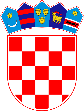     REPUBLIKA HRVATSKAŠibensko-kninska županija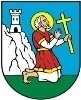            GRAD SKRADIN   Jedinstveni upravni odjel     Trg Male Gospe 3, 22222 Skradin    tel. 022/771 076, faks: 022/771 051PREDMET: Zahtjev za izdavanje odobrenja za prometovanje u zoni ograničenog prometa ( Šibenska ulica i Obala Pavla Šubića I)(stanari zone, zakupnici poslovnih prostora, vlasnici poslovnih prostora unutar zone)PODATCI:Naziv pravne osobe/ ime i prezime fizičke osobe:Adresa: OIB: Mobitel ili telefon za pristup sustavu: Registarske oznake vozila: PRIVOLA:U skladu sa odredba Opće uredbe o zaštiti podataka dajem privolu Gradu Skradinu za prikupljanje i obradu osobnih podataka ( ime i prezime, OIB, prebivalište, broj mobitela i telefona, registracijske oznake) za potrebe izdavanja odobrenja za prometovanje zonama ograničenog prometa u Gradu Skradinu. Osim svrhe za koju je dana privola, te vođenje evidencije o izdanim dozvolama, prikupljeni osobni podatci neće se koristiti u druge svrhe. Potvrđujem da sam upoznat  da imam pravo odustati od dane privole i zatražiti prestanak daljnje obrade osobnih podataka. ispravak ili obavijest o odustajanju od dane privole dostaviti u pisanom obliku na Grad Skradin, Trg Male Gospe 3, 22222 Skradin.U privitku:Preslika osobne iskaznicePreslika prometne dozvole   Dokaz o boravištu, prebivalištu, ili vlasništvu kuće za odmor unutar zone  (za fizičke osobe)Preslika izvatka iz obrtnog, sudskog ili drugog odgovarajućeg izvatka (za pravne osobe)Dokaz o vlasništvu garaže ili zemljišta za parking, odnosno dokaz o zakupu ili dozvoli korištenja zemljišta ili garaže u svrhu parkingaMjesto i datum:							Podnositelj zahtijeva: